Vocabulary: Subtractive Colors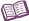 VocabularyAbsorb – to take in or soak up.When light is absorbed by a substance, it is not reflected or transmitted through the substance.CMY value – the relative amounts of cyan, magenta, and yellow pigment in a color.“CMY” stands for “cyan,” “magenta,” and “yellow.”CMY values range from 0 to 255. Black has a CMY value of 255, 255, 255. White has a CMY value of 0, 0, 0.Complementary color – a color that is the opposite of a given color.When a pigment is combined with its complementary color, the result is black.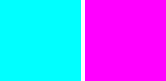 Cyan – a greenish-blue color, similar to turquoise.Magenta – a pinkish-purple color.Primary colors – a set of colors (usually three) that can be combined to produce all other colors. The primary colors used in color printing are cyan, magenta, and yellow. (Black ink is also used.) This is known as the CMY or CMYK system.Artists often use red, yellow, and blue as primary colors.Reflect – to bounce back from a surface.RGB value – the relative amounts of red, green, and blue light emitted from a light source such as a TV or computer screen.“RGB” stands for “red,” “green,” and “blue.”RGB values range from 0 to 255. Black has an RGB value of 0, 0, 0. White has an RGB value of 255, 255, 255.Secondary color – a color obtained by mixing two primary colors.When cyan, magenta, and yellow are used as primary colors of pigment, the secondary colors are red, green, and blue.Subtractive color – a color that is produced by the mixing of pigments.Transmit – allow to pass through.Light can be transmitted through transparent substances like glass.